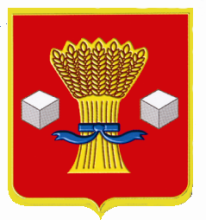 ВОЛГОГРАДСКАЯ ОБЛАСТЬСВЕТЛОЯРСКИЙ  МУНИЦИПАЛЬНЫЙ  РАЙОНАДМИНИСТРАЦИЯ РАЙГОРОДСКОГО СЕЛЬСКОГО ПОСЕЛЕНИЯ ПОСТАНОВЛЕНИЕПРОЕКТ От ___.06.2022г.                                             №           В соответствии с федеральными законами от 06.10.2003 № 131-ФЗ «Об общих принципах организации местного самоуправления в Российской Федерации», от 27.07.2010 № 210-ФЗ «Об организации предоставления государственных и муниципальных услуг», от 14.03.2022 № 58-ФЗ «О внесении изменений в отдельные законодательные акты Российской Федерации», постановлениями Правительства Российской Федерации от 26.03.2016 № 236 «О требованиях к предоставлению в электронной форме государственных и муниципальных услуг», от 09.04.2022 № 629 «Об особенностях регулирования земельных отношений в Российской Федерации в 2022 г., руководствуясь Уставом Райгородского сельского поселения  п о с т а н о в л я е т:1. Внести в административный регламент предоставления муниципальной услуги «Предоставление земельных участков, находящихся в муниципальной собственности  Райгородского сельского поселения в аренду гражданам для индивидуального жилищного строительства, ведения личного подсобного хозяйства в границах населенного пункта, садоводства, гражданам и крестьянским (фермерским) хозяйствам для осуществления крестьянским (фермерским) хозяйством его деятельности», утвержденный постановлением Администрации Райгородского сельского поселения от 04.10.2021г. № 55, следующие изменения:1) в абзаце четвертом пункта 1.3.2 слова ",  в государственной информационной системе «Портал государственных и муниципальных услуг (функций) Волгоградской области» (http://uslugi.volganet.ru) (далее – Региональный портал государственных и муниципальных услуг), (далее также именуются – информационные системы)" исключить;2) дополнить пунктом 2.4.5 следующего содержания: "2.4.5. В соответствии с постановлением Правительства Российской Федерации от 09.04.2022 № 629 "Об особенностях регулирования земельных отношений в Российской Федерации в 2022 году" в 2022 году:административные процедуры, предусмотренные абзацем вторым пункта 2.4.1 административного регламента осуществляются в срок не более 14 календарных дней;административные процедуры, предусмотренные абзацами третьим
и четвертым пункта 2.4.1 административного регламента осуществляются
в срок не более 51 календарного дня;административные процедуры, предусмотренные абзацем вторымпункта 2.4.2 административного регламента осуществляются в срок не более 20 календарных дней;административные процедуры, предусмотренные абзацами третьим
и четвертым пункта 2.4.2 административного регламента осуществляются
в срок не более 57 календарных дней;Административные процедуры, предусмотренные разделом 
3 административного регламента, осуществляются  в сокращенные сроки, обеспечивающие соблюдение сроков, установленных абзацами вторым – пятым настоящего пункта административного регламента.При этом административная процедура подачи заявлений иными гражданами, крестьянскими (фермерскими) хозяйствами о намерении участвовать в аукционе со дня опубликования извещения о предоставлении земельного участка в аренду для индивидуального жилищного строительства, ведения личного подсобного хозяйства в границах населенного пункта, садоводства, для осуществления крестьянским (фермерским) хозяйством его деятельности осуществляется в срок не более 10  календарных дней";3) в пункте 2.5:дополнить абзацем шестнадцатым следующего содержания:"постановление Правительства Российской Федерации от 09.04.2022 № 629 "Об особенностях регулирования земельных отношений
в Российской Федерации в 2022 году" (Официальный интернет-портал правовой информации http://www.pravo.gov.ru, 12.04.2022, "Собрание законодательства Российской Федерации", 18.04.2022, № 16, ст. 2671);";абзац восемнадцатый исключить;    абзацы шестнадцатый-восемнадцатый считать абзацами семнадцатым-девятнадцатым;4) в пункта 2.6.1.1: абзацы двадцать второй – двадцать седьмой исключить;   	дополнить абзацами следующего содержания:"Заявление в форме электронного документа подписывается
по выбору заявителя:- простой электронной подписью заявителя (представителя заявителя);- усиленной (квалифицированной, неквалифицированной) электронной подписью заявителя (представителя заявителя).Сертификат ключа проверки усиленной неквалифицированной электронной подписи должен быть создан и использоваться в инфраструктуре, обеспечивающей информационно-технологическое взаимодействие информационных систем, используемых для предоставления государственных и муниципальных услуг в электронной форме, которая создается и проверяется с использованием средств электронной подписи и средств удостоверяющего центра, имеющих подтверждение соответствия требованиям, установленным федеральным органом исполнительной власти в области обеспечения безопасности, а также при наличии у владельца сертификата ключа проверки ключа простой электронной подписи, выданного ему при личном приеме."; 5) в пункте 2.6.2.1: абзацы двадцать первый – двадцать шестой исключить;   	 дополнить абзацами следующего содержания:"Заявление в форме электронного документа подписывается по выбору заявителя:- простой электронной подписью заявителя (представителя заявителя);- усиленной (квалифицированной, неквалифицированной) электронной подписью заявителя (представителя заявителя).Сертификат ключа проверки усиленной неквалифицированной электронной подписи должен быть создан и использоваться в инфраструктуре, обеспечивающей информационно-технологическое взаимодействие информационных систем, используемых для предоставления государственных и муниципальных услуг в электронной форме, которая создается и проверяется с использованием средств электронной подписи и средств удостоверяющего центра, имеющих подтверждение соответствия требованиям, установленным федеральным органом исполнительной власти в области обеспечения безопасности, а также при наличии у владельца сертификата ключа проверки ключа простой электронной подписи, выданного ему при личном приеме.";6) в пункте 2.14:в абзаце третьем слова ", информационной системе" исключить;дополнить абзацем следующего содержания:  "- при поступлении заявления в форме электронного документа, в том числе посредством Единого портала государственных и муниципальных услуг – не позднее 1 рабочего дня, следующего за днем поступления заявления в уполномоченный орган.";7) в абзаце четырнадцатом пункта 2.15.4 слова "на Региональном портале государственных и муниципальных услуг (http://uslugi.volganet.ru),  а также" исключить;8) абзац четвертый пункта 3.1.6 изложить в следующей редакции:"- при поступлении заявления в электронной форме, в том числе посредством Единого портала государственных и муниципальных услуг:";9) абзац четвертый пункта 3.9.6 дополнить словами ", в том числе посредством Единого портала государственных и муниципальных услуг";10) дополнить пунктом 3.15 следующего содержания:"3.15. Порядок осуществления административных процедур в электронной форме, в том числе с использованием Единого портала государственных и муниципальных услуг.3.15.1. При предоставлении уполномоченным органом муниципальной услуги в электронной форме посредством Единого портала государственных и муниципальных услуг заявителю обеспечивается выполнение следующих действий: получение информации о порядке и сроках предоставления муниципальной услуги;запись на прием в уполномоченный орган для подачи запроса 
о предоставлении муниципальной услуги (далее – запрос);формирование запроса;прием и регистрация уполномоченным органом запроса и иных документов, необходимых для предоставления муниципальной услуги;получение результата предоставления муниципальной услуги;получение сведений о ходе выполнения запроса;осуществление оценки качества предоставления муниципальной услуги;досудебное (внесудебное) обжалование решений и действий (бездействия) органа (организации), должностного лица органа (организации) либо муниципального служащего;анкетирование заявителя (предъявление заявителю перечня вопросов и исчерпывающего перечня вариантов ответов на указанные вопросы) в целях определения варианта муниципальной услуги, предусмотренного административным регламентом предоставления муниципальной услуги, соответствующего признакам заявителя;предъявление заявителю варианта предоставления муниципальной услуги, предусмотренного административным регламентом предоставления муниципальной услуги. 3.15.2. Для предоставления муниципальной услуги с использованием Единого портала государственных и муниципальных услуг заявитель заполняет форму, в которой необходимо указать сведения, необходимые для получения услуги. Обязательные к заполнению поля отмечаются звездочкой.3.15.3. Заявление считается отправленным после получения заявителем соответствующего электронного уведомления в личный кабинет заявителя или его представителя на Едином портале государственных и муниципальных услуг.3.15.4. В ходе предоставления муниципальной услуги заявитель получает уведомления о статусе услуги в личном кабинете заявителя или его представителя на Едином портале государственных и муниципальных услуг.3.15.5. Заявителю в качестве результата предоставления услуги обеспечивается возможность получения электронного документа, подписанного с использованием квалифицированной подписи.При получении результата предоставления услуги на Едином портале государственных и муниципальных услуг в форме электронного документа дополнительно обеспечивается возможность получения по желанию заявителя документа на бумажном носителе, подтверждающего содержание электронного документа.Информация об электронных документах - результатах предоставления услуг, в отношении которых предоставляется возможность, предусмотренная абзацем вторым настоящего пункта, размещается оператором Единого портала государственных и муниципальных услуг в едином личном кабинете или в электронной форме запроса.Возможность получения результата предоставления услуги в форме электронного документа или документа на бумажном носителе обеспечивается заявителю в течение срока действия результата предоставления услуги (в случае если такой срок установлен нормативными правовыми актами Российской Федерации).";11) в абзацах втором-четвертом пункта 5.2 слова "либо регионального портала государственных и муниципальных услуг" исключить. 2. Настоящее постановление вступает в силу после его официального опубликования (обнародования).	3. Разместить данное постановление на официальном сайте администрации в сети Интернет и в местах обнародования.Контроль над исполнением данного постановления оставляю за собой.Глава Райгородского сельского поселения                                                                                         И.Н.КрасовскийО внесении изменений в постановление администрации Райгородского сельского поселения от 04.10.2022г. № 55 «Об утверждении административного регламента предоставления муниципальной услуги «Предоставление земельных участков, находящихся в муниципальной собственности  Райгородского сельского поселения в аренду гражданам для индивидуального жилищного строительства, ведения личного подсобного хозяйства в границах населенного пункта, садоводства, гражданам и крестьянским (фермерским) хозяйствам для осуществления крестьянским (фермерским) хозяйством его деятельности»